Домашняя работа «Логические элементы»Выясните, какой сигнал должен быть на выходе электронной схемы при каждом возможном наборе сигналов на входах. Составьте таблицу работы схемы.  Каким логическим выражением описывается схема? 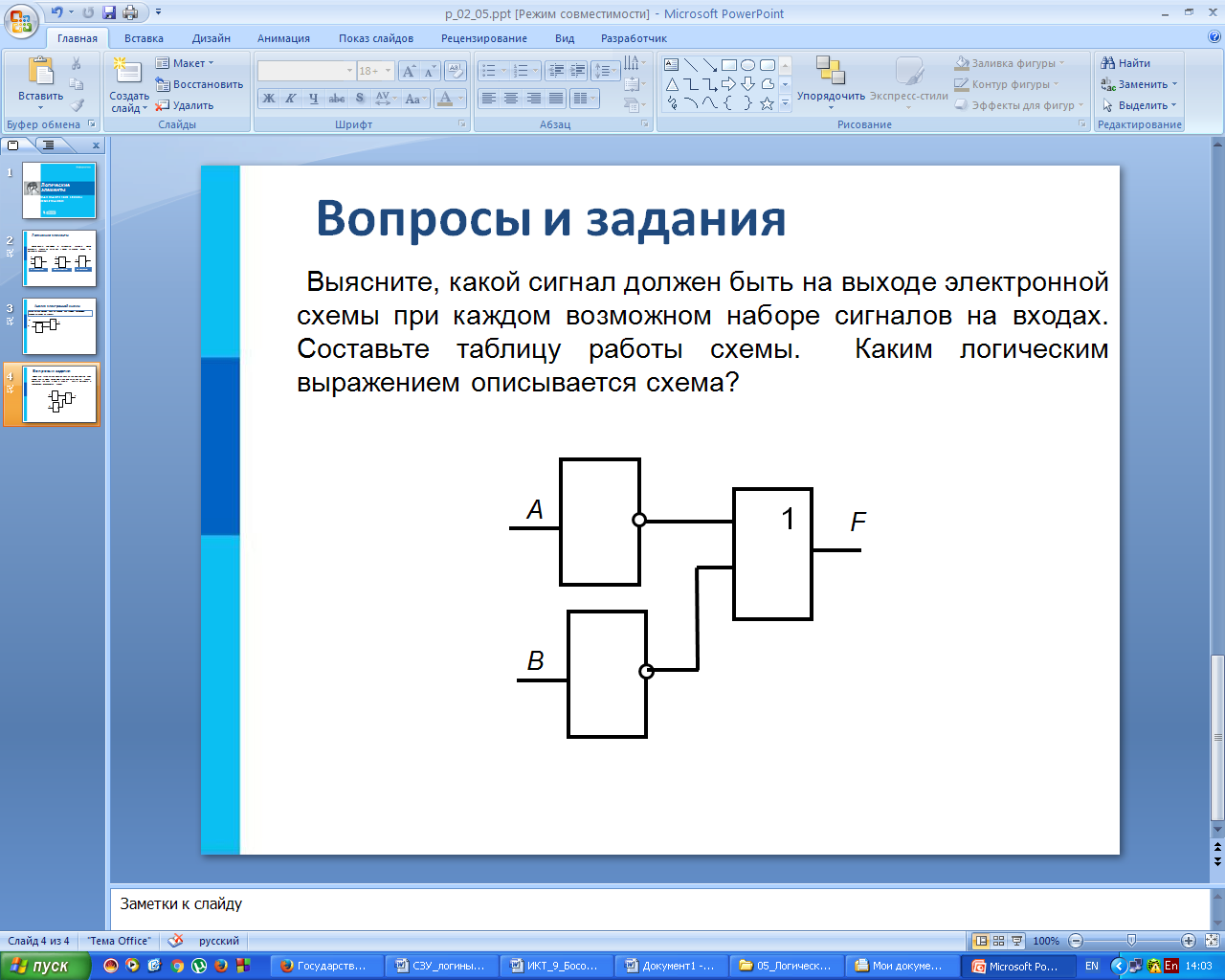 